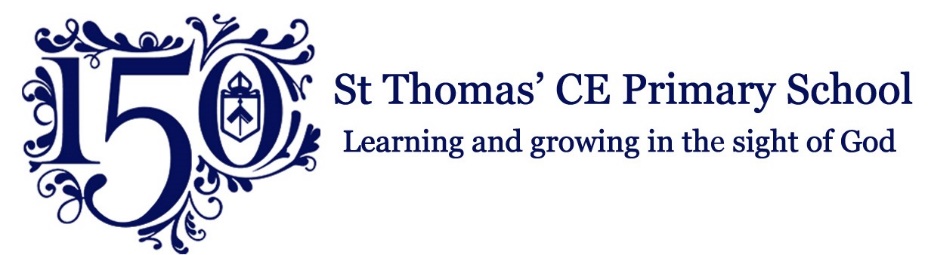 5/3/18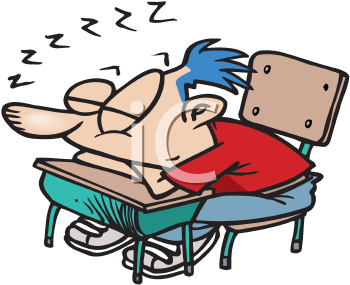 Dear Year 6 Parent/Carer,The formal Year 6 SAT tests are now starting to appear on the horizon, with only 7 full weeks left before they start!All the staff in Year 6 are working very hard to help prepare the children so that they can achieve their best in the tests.However, some of the children appear very tired and this is clearly affecting their learning. When talking to the children some claim that they go to bed when they feel like it and that this is often after 10 o’clock. Also many children have access to phones, tablets and computers in their bedroom when they are meant to be sleeping. Some children may not be telling the whole truth about this but we do have evidence that some children are on X Box Live gaming devices until 11 or 12 oclock in the evening.Obviously we accept that this is a parental choice and we are not wishing to interfere in your home life but we feel that as it affects your child’s learning you would be keen to help us.We would like to respectfully appeal for your help in ensuring that your child has a regular bedtime, such as 9pm, during the school week and that they do not have access to phones, tablets, etc. once they are meant to be sleeping.We hope that this will help your child to take greater advantage of the learning opportunities in school. Many thanks for your support with this matter, Mr CampenDeputy Headteacher – Junior departmentSt Thomas’ CE Primary SchoolInfant Dept: Wellington Road N, Heaton Chapel, Stockport SK4 4QG· Junior Dept: Buckingham Rd, Heaton Moor, Stockport SK4 4QY Tel: 0161 432 6809  ·  Fax: 0161 975 5064Headteacher: Mrs K MorrisDeputy Headteacher Infants: Ms L Loynes ·  Deputy Headteacher Juniors: Mr P CampenEmail: headteacher@st-thomasheaton.stockport.sch.uk	www.st-thomasheaton.stockport.sch.uk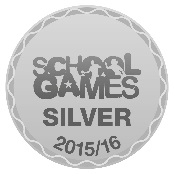 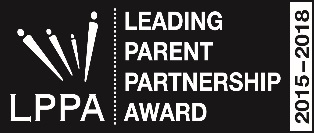 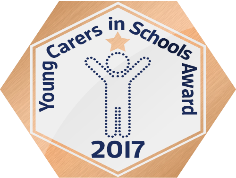 